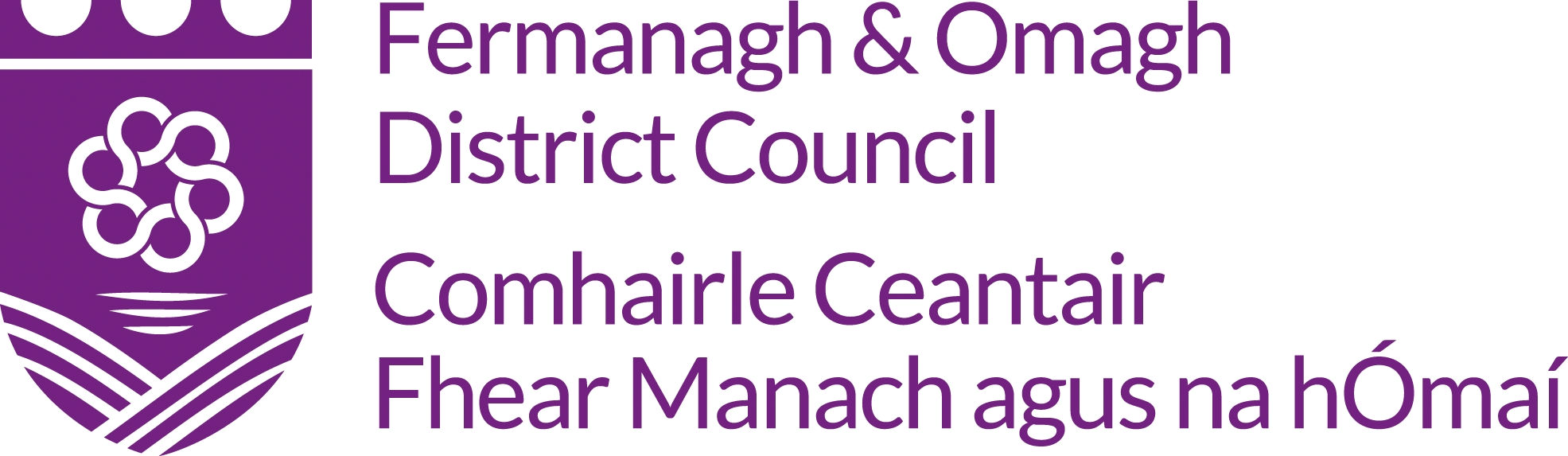 Official Complaint FormData ProtectionIn accordance with the Data Protection Act 2018, Fermanagh and Omagh District Council has a duty to protect any information we hold on you.  The personal information you provide on this form will only be used for the purpose of dealing with your complaint.  For further guidance on how we hold your information please visit the Privacy section at www.fermanaghomagh.com/your-council/privacy-statement/If you have any further documents or letters which may be useful, please attach them to this form.  Please send your completed form to:Policy and Strategic ServicesFermanagh and Omagh District Council	2 Townhall Street			Townhall				EnniskillenCo Fermanagh		BT74 7BA			Telephone: 0300 303 1777Textphone: 028 8225 6216Email: info@fermanaghomagh.comSection One: Contact DetailsSection One: Contact DetailsSection One: Contact DetailsSection One: Contact DetailsFull Name (including title - Mr/Mrs/Ms)Postal Address inc PostcodeEmail AddressHome and/or Mobile phone number (a phone number would be helpful should we need to contact you for further information)Home and/or Mobile phone number (a phone number would be helpful should we need to contact you for further information)Preferred method of contact, for response, e.g. email, letter Preferred method of contact, for response, e.g. email, letter Preferred method of contact, for response, e.g. email, letter Section Two: Your ComplaintSection Two: Your ComplaintName of facility, service or person you are making the complaint about.Name of facility, service or person you are making the complaint about.When did you first tell the Council about this complaint?When did you first tell the Council about this complaint?Who did you first contact?Who did you first contact?Did you receive a response to your complaint?Yes/NoPlease give full details of your complaint including dates (continue on a separate sheet of paper if necessary).Please give full details of your complaint including dates (continue on a separate sheet of paper if necessary).What would you like the Council to do to put matters right?What would you like the Council to do to put matters right?Signed:Date: